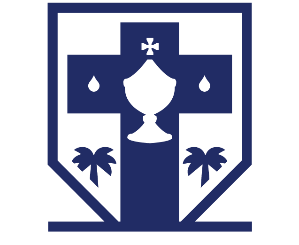 Trinity College EastAddress: # 35- 51 College Avenue, Millennium Lakes, TrincityTacarigua 340319Phone: 868-640-8685, Fax: 868-640-8468Email: info@ba-tc.com, Website: www.ba-tc.com  BOOK LIST FORM 1 2023 / 24     Language ArtsA Comprehensive English Course Book 1 Revised Edition by Uriel & Clifford Narinesingh Backfire: A Collection of Caribbean Short Stories by GiuseppiThe Enchanted Island by Ian Serraillier 2 Soft Cover NotebooksMathematicsSTP Caribbean Mathematics Workbook 1 – S. Chandler, E. Smith, 4th Edition1 Geometry set, 30 cm ruler, 1 Graph book, 3 notebooksSpanish¿Qué hay? Libro de Alumno 1 – Christine Haylett, Jefferey Britton, Margaret Leacock, Yorley Mendez, Ariola Pasos, Georgia Pinnock, Anji Ramnarine, Lesbia Tesorero, Publisher – Oxford University Press¿Qué hay? Cuaderno 1- Publisher – Oxford University PressOne hard cover notebook 8”x11” with approx. 200 pagesA pair of headphones with a microphoneFrenchMission Français Pupil Book 1 – Marie-Thérèse Bougard and Glennis PyeMission Français Workbook 1 – Oliver GraySeries editor: Linzy DickinsonPublisher: Collins1 hard cover notebook (with approx.300 pages)1 pair of headphones with a microphone (e.g. Headphones that come with cellphones)Integrated Science 1 Class Notebook, 1 Homework notebook1 Flash drive (16GB)Colored Markers/Pencils5 Project Presentation folders (manila or otherwise) Science, Physical & Health Education 1 Homework copy book1 class notebook5 Project Presentation folders – manila or otherwiseP.E. uniform – Available at schoolKindly provide your son with suitable footwear for PE.Information and Communication Technology21st Century ICT by SoftDev Interactive Instantly Purchase and Download Online from the website: www.21stCenturyICT.comOr available for purchase at All RIK BookstoresNOTE: this is a Learning software to be used on Computers, tablets or mobile phones, it is NOT a book. If you have any issues with getting the product: Call SoftDev Interactive at 373-9780 Or call RIK Bookstores: Trincity Mall 223-1135, Grand Bazaar 223-1156, Port of Spain 223-1133, Long Circular Mall 223-1131, Price Plaza 223-1134, Gulf City Mall 223-1128, High Street San Fernando 223-1137/38/39) 1 notebookMusic1 (ABRSM) Discovering Music Theory Book 1 by Simon Rushby1 Music Manuscript Book   1 hard covered notebook1 Recorder (Yamaha only)1 pencil, 1 ruler, 1 eraser, 1 sharpener, 1 manila folder (legal size)Theatre Arts8 GB Flash Drive2 Hard Cover Notebooks 1 blue ink pen1 black ink penA black track pants and a black V-Neck jersey (for practical)Visual Arts•	Longman Visual Arts for Secondary School by Allan Sieupersad Stationery:  •	1 plastic folder or pockets for a three ring binder •	1 pack of Folder pages OR 1 Hard cover Notebook (letter sized) 8 ½ x 11 inch •	1 Spiral bound sketchbook (no lines) OR small sketch pad with large number of pages•	1, 2 inch roll of masking tape  •	1 750 ml bottle of Elmer’s White Glue  •	1 Elmer’s / UHU Glue stick •	1 pack of coloured pencils•	1 Black fine tip pen•	1 Sharpener •	1 12inch metal ruler  •	1 geometry set use the same for math)•	1 Art box or Large pencil case (to hold small art items) •	1 pair of disposable gloves•	1 Apron or Old T-shirt  •	1 pack of J-clothes  •	Artist pencils – H, 2B, 4B, 6B (one each)  •	White eraser •	Artist brushes – Round #6 Flat #10 water colour or nylon bristle •	Reeve’s Acrylic paints – set of 12 Other materials not listed on the booklist will be required to produce work. Parents will be informed two weeks in advance of such.Social StudiesSocial Sciences: My Self, My World – Student’s Book 1 by Anthony Luengo 1 class notebookReligious Education 1 hard cover notebookInformation Literacy Skills (ILS) Resources will be providedPersonal Development 	1 Class Notebook	